Приложение 1к Основной профессиональной образовательной программе ПССЗ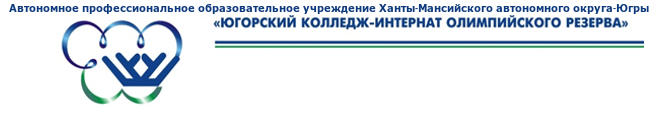 УТВЕРЖДАЮ:__________________Л.Н. Керимуллова «30» августа 2021г.РАБОЧАЯ ПРОГРАММА ДИСЦИПЛИНЫ  ИСТОРИЯНаправление подготовки (специальность): 49.02.01 «Физическая культура»  (повышенный уровень)  Профиль (при наличии): педагог по физической культуре и спорту/тренер/учитель физической культуры* – в соответствии с учебным планомг. Ханты-Мансийск-2021Рабочая программа учебной дисциплины разработана в соответствии с требованиями Федерального государственного образовательного стандарта 49.02.01 «Физическая культура»  (повышенный уровень) по направлению подготовки (профилю направления, специальности) педагог по физической культуре и спорту/тренер/учитель физической культурыРабочая программа учебной дисциплины разработана: П.Н. Игнатьев (преподаватель)(должность, статус разработчика).Рабочая программа дисциплины рассмотрена на методическом объединении «29» августа 2021г. протокол № 1Руководитель структурного подразделения _______________ К.Е. Подтёпина, начальник учебно-методического отделаРабочая программа учебной дисциплины утверждена на заседании  педагогического совета «29» августа 2021г. приказ № 657-одПредседатель совещательного коллегиального органа по учебной (учебно-методической) работе ________________________ Л.Н.Керимуллова,                                                              (Ф.И.О., должность, статус, подпись).директор. СОДЕРЖАНИЕПАСПОРТ ПРОГРАММЫ УЧЕБНОЙ ДИСЦИПЛИНЫ «ИСТОРИЯ»1.1. Область применения программыПрограмма учебной дисциплины является частью основной профессиональной образовательной программы в соответствии с ФГОС по специальности (специальностям) СПО / профессии (профессиям) НПО 49.02.01.  «Физическая культура» среднего профессионального образования1.2. Место учебной дисциплины в структуре основной профессиональной образовательной программы:__________________ОБЩЕОБРАЗОВАТЕЛЬНЫЙ ЦИКЛ______________1.3. Цели и задачи учебной дисциплины – требования к результатам освоения учебной дисциплины:В результате освоения учебной дисциплины обучающийся должен уметь:ориентироваться в современной экономической политической и культурной ситуации в России и мире;выявлять взаимосвязь отечественных, региональных, мировых социально-экономических, политических и культурных проблемприменять техники и приемы эффективного общения в профессиональной деятельностииспользовать приемы саморегуляции поведения в процессе межличностного общенияориентироваться в наиболее общих философских проблемах бытия, познания, ценностей, свободы и смысла жизни как основах формирования культуры гражданина и будущего специалистаВ результате освоения учебной дисциплины обучающийся должен знать:основные направления развития ключевых регионов мира на рубеже веков (XX и XXI вв.);основные процессы (интеграционные, поликультурные, миграционные и иные) политического и экономического развития ведущих государств и регионов мираназначение ООН, НАТО, ЕС и других организаций и основные направления их деятельностио роли науки, культуры и религии в сохранении и укреплении национальных и государственных традицийсодержание и назначение важнейших законодательных и иных нормативных правовых актов мирового и регионального значенияВ результате освоения дисциплины обучающийся должен обладать общими компетенциями, включающими в себя способность:OK 1. Понимать сущность и социальную значимость своей будущей профессии, проявлять к ней устойчивый интерес.ОК 2. Организовывать собственную деятельность, определять методы решения профессиональных задач, оценивать их эффективность и качество.ОК 3. Оценивать риски и принимать решения в нестандартных ситуациях.ОК 4. Осуществлять поиск, анализ и оценку информации, необходимой для постановки и решения профессиональных задач, профессионального и личностного развития.ОК 5. Использовать информационно-коммуникационные технологии для совершенствования профессиональной деятельности.ОК 6. Работать в коллективе и команде, взаимодействовать с коллегами и социальными партнерами.5OK 7. Ставить цели, мотивировать деятельность занимающихся физической культурой и спортом, организовывать и контролировать их работу с принятием на себя ответственности за качество учебно-тренировочного процесса и организации физкультурно-спортивных мероприятий и занятий.ОК 8. Самостоятельно определять задачи профессионального и личностного развития, заниматься самообразованием, осознанно планировать повышение квалификации.ОК 9. Осуществлять профессиональную деятельность в условиях обновления ее целей, содержания и смены технологий.OK 10. Осуществлять профилактику травматизма, обеспечивать охрану жизни и здоровья занимающихся.OK 11. Строить профессиональную деятельность с соблюдением правовых норм, ее регулирующих.В результате освоения дисциплины обучающийся должен обладать профессиональными компетенциями, соответствующими видам деятельности:ПК 1.1. Определять цели и задачи, планировать учебно-тренировочные занятия.ПК 1.8. Оформлять и вести документацию, обеспечивающую учебнотренировочный процесс и соревновательную деятельность спортсменов.ПК3.3. Систематизировать педагогический опыт в области физической культуры и спорта на основе изучения профессиональной литературы, самоанализа и анализа деятельности других педагогов ПК3.4. Оформлять методические разработки в виде отчетов, рефератов, выступленийПК 3.5. Участвовать в исследовательской и проектной деятельности в области образования, физической культуры и спорта.1.4. Рекомендуемое количество часов на освоение программы учебной дисциплины:максимальной учебной нагрузки обучающегося - 195 часов, в том числе:обязательной аудиторной учебной нагрузки обучающегося - 117 часов;самостоятельной работы обучающегося - 78 часов.2. СТРУКТУРА И СОДЕРЖАНИЕ УЧЕБНОЙ ДИСЦИПЛИНЫ2.1. Объем учебной дисциплины и виды учебной работы2.2.Тематический план и содержание учебной дисциплины «История»3. УСЛОВИЯ РЕАЛИЗАЦИИ УЧЕБНОЙ ПРОРАММЫ3.1. Требования к минимальному материально-техническому обеспечениюРеализация предполагает наличие учебного кабинета «Общественные дисциплины»Оборудование учебного кабинета:посадочные места по количеству обучающихся;рабочее место преподавателя;комплект учебно-наглядных пособий «История»;наглядные пособия (комплекты учебных таблиц, плакатов, портретов выдающихся ученых, поэтов, писателей и др.);информационно-коммуникационные средства;экранно-звуковые пособия;комплект технической документации, в том числе паспорта на средства обучения, инструкции по их использованию и технике безопасности;библиотечный фонд.Рекомендуемая литератураДля студентовИстория История с древнейших времен до конца XIXв./А.Н. Сахаров, Н.В. Загладин- М.:ООО «Русское слово»,2016История конец XIX-начало XXI века/ Н.В. Загладин, Ю.А. Петров- М.:ООО «Русское слово»,2016Для преподавателейФедеральный закон Российской Федерации от 29.12.2012 № 273-ФЗ «Об образовании вРоссийской Федерации».Приказ Министерства образования и науки РФ от 17.05.2012 № 413 «Об утверждениифедерального государственного образовательного стандарта среднего (полного) общего образования».Приказ Министерства образования и науки РФ от 29.12.2014 № 1645 «О внесении изменений в Приказ Министерства образования и науки Российской Федерации от 17.05.2012 № 413 «Об утверждении федерального государственного образовательного стандарта среднего (полного) общего образования».Письмо Департамента государственной политики в сфере подготовки рабочих кадров и ДПОМинобрнауки России от 17.03.2015 № 06-259 «Рекомендации по организации получения среднего общего образования в пределах освоения образовательных программ среднегопрофессионального образования на базе основного общего образования с учетом требованийфедеральных государственных образовательных стандартов и получаемой профессии илиспециальности среднего профессионального образования».Вяземский, Е. Е., Стрелова, О. Ю. Уроки истории: думаем, спорим, размышляем. – М.,2012.Вяземский, Е. Е., Стрелова, О.Ю. Педагогические подходы к реализации концепции единого учебника истории. – М., 2015.Шевченко, Н. И. История для профессий и специальностей технического, естественнонаучного, социально-экономического профилей. Методические рекомендации. – М., 2013.Концепция нового учебно-методического комплекса по отечественной истории // Вестник образования. – 2014. – № 13. – С. 10—124.Интернет-ресурсыwww.gumer.Info (Библиотека Гумер).www.hist.msu.ru/ER/Etext/PICT/feudal.Htm(Библиотека Исторического факультетаМГУ).www.plekhanovfound.ru/library (Библиотека социал-демократа).www.bibliotekar.Ru (Библиотекарь.Ру: электронная библиотека нехудожественной литературы по русской и мировой истории, искусству, культуре, прикладным наукам).https://ru.wikipedia.org (Википедия: свободная энциклопедия).https://ru.wikisource.org (Викитека: свободная библиотека).www.wco.ru/icons (Виртуальный каталог икон).www.militera.lib.ru (Военная литература: собрание текстов).www.world-war2.chat.ru (Вторая Мировая война в русском Интернете).www.kulichki.com/~gumilev/HE1 (Древний Восток).www.old-rus-maps.ru (Европейские гравированные географические 12. чертежи и карты России, изданные в XVI – XVIII столетиях).www.biograf-book.narod.ru (Избранные биографии: биографическая литература СССР).www.magister.msk.ru/library/library.htm (Интернет-издательство «Библиотека»: электронные издания произведений и биографических и критических материалов).www.intellect-video.com/russian-history(ИсторияРоссиииСССР: онлайн-видео).www.historicus.ru (Историк: общественно-политический журнал).www.history.tom.ru (История России от князей до Президента).www.statehistory.ru (История государства).www.kulichki.com/grandwar («Как наши деды воевали»: рассказы о военных конфликтахРоссийской империи).www.raremaps.ru (Коллекция старинных карт Российской империи).www.old-maps.narod.r (Коллекция старинных карт территорий и городов России).www.mifologia.chat.ru (Мифология народов мира).www.krugosvet.ru (Онлайн-энциклопедия «Кругосвет»).www.liber.rsuh.ru (Информационный комплекс РГГУ «Научная библиотека»).www.august-1914.ru (Первая мировая война: интернет-проект).www.9may.ru (Проект-акция: «Наша Победа. День за днем»).www.temples.ru (Проект «Храмы России»).www.radzivil.chat.ru (Радзивилловская летопись с иллюстрациями).www.borodulincollection.com/index.html (Раритеты фотохроники СССР: 1917-1991 гг. - коллекция Льва Бородулина).www.rusrevolution.info (Революция и Гражданская война: интернет-проект).www.rodina.rg.ru(Родина: российский исторический иллюстрированный журнал).www.all-photo.ru/empire/index.ru.html(Российская империя в фотографиях).www.fershal.narod.ru (Российский мемуарий).www.avorhist.ru (Русь Древняя и удельная).www.memoirs.ru(Русские мемуары:Россия в дневниках и воспоминаниях).www.scepsis.ru/library/history/page1  (Скепсис: научно-просветительский журнал).www.arhivtime.ru (Следы времени: интернет-архив старинных фотографий, открыток,документов).www.sovmusic.ru (Советская музыка).www.infoliolib.info (Университетская электронная библиотека Infolio).www.hist.msu.ru/ER/Etext/index.html (электронная библиотека 39.Исторического факультетаМГУ им. М. В. Ломоносова).www.library.spbu.ru (Научная библиотека им. М. Горького СПбГУ).www.ec-dejavu.ru(Энциклопедия культур DеjаVu).4. КОНТРОЛЬ И ОЦЕНКА РЕЗУЛЬТАТОВ ОСВОЕНИЯДИСЦИПЛИНЫ «ИСТОРИЯ»Контроль и оценка результатов освоения дисциплины осуществляетсяпреподавателем в процессе проведения практических занятий илабораторных работ, тестирования, а также выполнения обучающимисяиндивидуальных заданий, проектов, исследований.Примерные темы рефератов (докладов),индивидуальных проектов• Происхождение человека: дискуссионные вопросы.• Начало цивилизации.• Древний Восток и Античность: сходство и различия.• Феномен западноевропейского Средневековья• Восток в Средние века.• Основы российской истории.• Происхождение Древнерусского государства.• Русь в эпоху раздробленности.• Возрождение русских земель (ХIV—ХV века).• Рождение Российского централизованного государства.• Смутное время в России.• Россия в ХVII веке: успехи и проблемы.• Наш край с древнейших времен до конца ХVII века.• Истоки модернизации в Западной Европе.• Революции ХVII—ХVIII веков как порождение модернизационных процессов.• Страны Востока в раннее Новое время.• Становление новой России (конец ХVII — начало ХVIII века).• Россия ХVIII века: победная поступь империи.• Наш край в ХVIII веке.• Рождение индустриального общества.• Восток и Запад в ХIХ веке: борьба и взаимовлияние.• Отечественная война 1812 года.• Россия ХIХ века: реформы или революция.• Наш край в ХIХ веке.• Мир начала ХХ века: достижения и противоречия.• Великая российская революция.• Между Первой и Второй мировыми войнами: альтернативы развития.• Советский вариант модернизации: успехи и издержки.• Наш край в 1920—1930-е годы.• Вторая мировая война: дискуссионные вопросы.• Великая Отечественная война: значение и цена Победы.• Наш край в годы Великой Отечественной войны.• От индустриальной цивилизации к постиндустриальной.• Конец колониальной эпохи.• СССР: триумф и распад.• Наш край во второй половине 1940-х — 1991-х годов.• Российская Федерация и глобальные вызовы современности.• Наш край на рубеже ХХ—ХХI вековРазработчики: 	АПОУ ХМАО-Югры             преподаватель                П.Н. Игнатьев___________________          _________________         ___________________               (место работы)                               (занимаемая должность)                       (инициалы, фамилия)Очная форма*Заочная форма*Индекс по учебному плануОДБ.05Курс1 курс на базе 9 классовСеместр1,2 семестр на базе 9 классовОбщее количество часов:195 часовАудиторные занятия117 часовСамостоятельная (внеаудиторная) работа78 часовФорма контроля1 семестр: д/зачет2 семестр: экзаменстр.ПАСПОРТ ПРОГРАММЫ УЧЕБНОЙ ДИСЦИПЛИНЫ4 СТРУКТУРА и содержание УЧЕБНОЙ ДИСЦИПЛИНЫ6 условия реализации  учебной дисциплины13Контроль и оценка результатов Освоения учебной дисциплины15 Вид учебной работыОбъем часовМаксимальная учебная нагрузка (всего)195Обязательная аудиторная учебная нагрузка (всего) 117в том числе:     лабораторные  работы*     практические занятия18     контрольные работы*     курсовая работа (проект) (если предусмотрено)*Самостоятельная работа обучающегося (всего)78Итоговая аттестация в форме (указать):      дифференцированного зачета и экзаменаИтоговая аттестация в форме (указать):      дифференцированного зачета и экзаменаНаименование разделов и темНаименование разделов и темСодержание учебного материала, лабораторные  работы и практические занятия, самостоятельная работа обучающихся, курсовая работа (проект) (если предусмотрены)Объем часовОбъем часовОбъем часовНаименование разделов и темНаименование разделов и темСодержание учебного материала, лабораторные  работы и практические занятия, самостоятельная работа обучающихся, курсовая работа (проект) (если предусмотрены)всеголекционныепрактическиеПЕРВЫЙ СЕМЕСТРПЕРВЫЙ СЕМЕСТРПЕРВЫЙ СЕМЕСТРПЕРВЫЙ СЕМЕСТРПЕРВЫЙ СЕМЕСТРПЕРВЫЙ СЕМЕСТР48408Введение.История как общественная наукаВведение.История как общественная наукаВведение.История как общественная наукаВведение.История как общественная наукаВведение.История как общественная наукаВведение.История как общественная наука1. Становление исторической науки2. Сущность и особенности истории как науки3. Задачи изучения истории4.Цивилизационный подход к изучению истории5. Типы цивилизация6. Практическое занятие №1 «История как общественная наука»1. Становление исторической науки2. Сущность и особенности истории как науки3. Задачи изучения истории4.Цивилизационный подход к изучению истории5. Типы цивилизация6. Практическое занятие №1 «История как общественная наука»Содержание учебного материалаЗначение изучения истории. Проблема достоверности исторических знаний. Исторические источники, их виды, основные методы работы с ними.Практические занятия (1ч.)651Тема 1.Ранние цивилизацииТема 1.Ранние цивилизацииТема 1.Ранние цивилизацииТема 1.Ранние цивилизацииТема 1.Ранние цивилизацииТема 1.Ранние цивилизации7.Становление и основные формы древнейших цивилизаций8.Протогосударства9.Древние империи10. Античные общества и государства11. Практическое занятие №2 «Ранние цивилизации»7.Становление и основные формы древнейших цивилизаций8.Протогосударства9.Древние империи10. Античные общества и государства11. Практическое занятие №2 «Ранние цивилизации»Содержание учебного материала.Становление и основные формы древнейших цивилизаций. ПротогосударстваДревние империи. Античные общества и государстваСамостоятельная работа (1ч.)541Тема 2.Формирование Европейской и Русской цивилизаций. Киевская Русь.Тема 2.Формирование Европейской и Русской цивилизаций. Киевская Русь.Тема 2.Формирование Европейской и Русской цивилизаций. Киевская Русь.Тема 2.Формирование Европейской и Русской цивилизаций. Киевская Русь.Тема 2.Формирование Европейской и Русской цивилизаций. Киевская Русь.Тема 2.Формирование Европейской и Русской цивилизаций. Киевская Русь.12. Начало европейской цивилизации13. Империя Карла Великого14. Роль религии в средневековой Европе15. Практическое занятие №3 «Европейская цивилизация»16.Предпосылки образования Древнерусского государства17. Этапы развития Киевской Руси18. Политическая раздробленность Киевской Руси19. Борьба народов Руси с внешними врагами20. Практическое занятие №4 «Русь в 10-13 вв.»12. Начало европейской цивилизации13. Империя Карла Великого14. Роль религии в средневековой Европе15. Практическое занятие №3 «Европейская цивилизация»16.Предпосылки образования Древнерусского государства17. Этапы развития Киевской Руси18. Политическая раздробленность Киевской Руси19. Борьба народов Руси с внешними врагами20. Практическое занятие №4 «Русь в 10-13 вв.»Содержание учебного материалаВеликое переселение народов и образование варварских королевств в Европе. Возникновение ислама. Арабские завоевания. Византийская империя.  Восток в Средние века. Империя Карла Великого и ее распад. Феодальная раздробленность в Европе. Основные черты западноевропейского феодализма. Повседневная жизнь горожан в Средние века. Католическая церковь в Средние века. Крестовые походы.Начало европейской цивилизации.  Империя Карла Великого. Роль религии в средневековой Европе. Предпосылки образования Древнерусского государства. Этапы развития Киевской Руси. Политическая раздробленность Киевской Руси. Борьба народов Руси с внешними врагамиПрактические занятия (1ч.)Самостоятельная работа (2ч.)972Тема 3.Создание Российского централизованного государства. 17 век в истории России и ЕвропыТема 3.Создание Российского централизованного государства. 17 век в истории России и ЕвропыТема 3.Создание Российского централизованного государства. 17 век в истории России и ЕвропыТема 3.Создание Российского централизованного государства. 17 век в истории России и ЕвропыТема 3.Создание Российского централизованного государства. 17 век в истории России и ЕвропыТема 3.Создание Российского централизованного государства. 17 век в истории России и Европы21. Предпосылки и особенности создания Российского централизованного государства22. Основные периоды политического объединения Руси23. Основные характеристики процесса формирования Московского царства24. Реформы Ивана Грозного25. Положение России в к.14-н.17 в.26. Практическое занятие №5 «Россия в 15-16 вв.»27. Смута.28. Лжедмитрий 1.29. Борьба русского народа против иноземных захватчиков30. Экономическое и политическое развитие России в 17 в.31. Практическое занятие № 6 «Смутное время в России»32. Вступление западной цивилизации в индустриальную эпоху33. Установление рыночных отношений 34. Промышленный переворот35. Английская буржуазная революция 1642-1660 г.36. Практическое занятие №7 «Становление индустриальной цивилизации в Европе»21. Предпосылки и особенности создания Российского централизованного государства22. Основные периоды политического объединения Руси23. Основные характеристики процесса формирования Московского царства24. Реформы Ивана Грозного25. Положение России в к.14-н.17 в.26. Практическое занятие №5 «Россия в 15-16 вв.»27. Смута.28. Лжедмитрий 1.29. Борьба русского народа против иноземных захватчиков30. Экономическое и политическое развитие России в 17 в.31. Практическое занятие № 6 «Смутное время в России»32. Вступление западной цивилизации в индустриальную эпоху33. Установление рыночных отношений 34. Промышленный переворот35. Английская буржуазная революция 1642-1660 г.36. Практическое занятие №7 «Становление индустриальной цивилизации в Европе»Содержание учебного материалаПредпосылки и особенности создания Российского централизованного государства. Основные периоды политического объединения Руси.  Основные характеристики процесса формирования Московского царства Реформы Ивана ГрозногоПоложение России в к.14-н.17 в. . Смута.Лжедмитрий 1. Борьба русского народа против иноземных захватчиков. Экономическое и политическое развитие России в 17 в. Вступление западной цивилизации в индустриальную эпоху. Установление рыночных отношений  Промышленный переворот.  Английская буржуазная революция 1642-1660 г.Самостоятельная работа (2ч.)16133Тема 4.Россия и мир в 18 в. Тема 4.Россия и мир в 18 в. Тема 4.Россия и мир в 18 в. Тема 4.Россия и мир в 18 в. Тема 4.Россия и мир в 18 в. Тема 4.Россия и мир в 18 в. 37. Россия в предпетровское время38. Борьба России за выход к морям39. Образование Российской империи40. Внешняя политика России в Закавказье41. Реформы Петра 142. Наследие Петра 143. Эпоха дворцовых переворотов44. Просвещенный абсолютизм45. Второй этап промышленного переворота в Европе46-47. Великая Французская революция 1889-179448. Практическое занятие №8 «Россия и мир в 18 веке»37. Россия в предпетровское время38. Борьба России за выход к морям39. Образование Российской империи40. Внешняя политика России в Закавказье41. Реформы Петра 142. Наследие Петра 143. Эпоха дворцовых переворотов44. Просвещенный абсолютизм45. Второй этап промышленного переворота в Европе46-47. Великая Французская революция 1889-179448. Практическое занятие №8 «Россия и мир в 18 веке»Россия в предпетровское время. Борьба России за выход к морям.  Образование Российской империи. Внешняя политика России в Закавказье. Реформы Петра 1. Наследие Петра  Эпоха дворцовых переворотов. Просвещенный абсолютизм. Второй этап промышленного переворота в Европе Россия в эпоху петровских преобразований. Экономическое и социальное развитие в XVIII веке. Народные движения Внутренняя и внешняя политика России в середине — второй половине XVIII века Русская культура XVIII векаПрактические занятия (1ч.)Самостоятельная работа (2ч.)1183ИТОГОИТОГО48408ВТОРОЙ СЕМЕСТРВТОРОЙ СЕМЕСТРВТОРОЙ СЕМЕСТРВТОРОЙ СЕМЕСТРВТОРОЙ СЕМЕСТРВТОРОЙ СЕМЕСТРТема 5.19 век во всемирной историиТема 5.19 век во всемирной историиТема 5.19 век во всемирной историиТема 5.19 век во всемирной историиТема 5.19 век во всемирной историиТема 5.19 век во всемирной истории49. Особенности 19 века.50. Основные направления развития России в перв.пол.19 в.51. Отечественная война 1912 г.52. Западная цивилизация53. Венский конгресс 1814-1815 гг.54. Крымская война 1853-1856 гг.55. Буржуазные реформы в России в 60-70-х гг.56. Общественные движения в 19 в.57. Практическое занятие № 9 «Россия в ХVI— ХVII веках: от великого княжества к царству»49. Особенности 19 века.50. Основные направления развития России в перв.пол.19 в.51. Отечественная война 1912 г.52. Западная цивилизация53. Венский конгресс 1814-1815 гг.54. Крымская война 1853-1856 гг.55. Буржуазные реформы в России в 60-70-х гг.56. Общественные движения в 19 в.57. Практическое занятие № 9 «Россия в ХVI— ХVII веках: от великого княжества к царству»Содержание учебного материалаОсобенности 19 века. Основные направления развития России в перв.пол.19 в. Отечественная война 1912 г. Западная цивилизация.  Венский конгресс 1814-1815 гг.  Крымская война 1853-1856 гг. Буржуазные реформы в России в 60-70-х гг. Общественные движения в 19 в.Практические занятия (1ч. )Самостоятельная работа (2ч.)981Тема 6.Россия на рубеже 19-20 вв.Тема 6.Россия на рубеже 19-20 вв.Тема 6.Россия на рубеже 19-20 вв.Тема 6.Россия на рубеже 19-20 вв.Тема 6.Россия на рубеже 19-20 вв.Тема 6.Россия на рубеже 19-20 вв.58. Россия и мировой цивилизационный процесс59. Основные тенденции социально-экономического развития РИ60. Революция 1905-1906 гг. 61. Столыпинские реформы62-63. Первая мировая война64. Практическое занятие №10  «Россия на рубеже 19-20 вв.»58. Россия и мировой цивилизационный процесс59. Основные тенденции социально-экономического развития РИ60. Революция 1905-1906 гг. 61. Столыпинские реформы62-63. Первая мировая война64. Практическое занятие №10  «Россия на рубеже 19-20 вв.»Содержание учебного материала Россия и мировой цивилизационный процессОсновные тенденции социально-экономического развития РИ. Революция 1905-1906 гг. Столыпинские реформы. Первая мировая войнаПрактические занятия (1)Самостоятельная работа (2ч)12102Тема 7. Россия в 1917 г.Тема 7. Россия в 1917 г.Тема 7. Россия в 1917 г.Тема 7. Россия в 1917 г.Тема 7. Россия в 1917 г.Тема 7. Россия в 1917 г.65. Противоречия в развитии российского общества в 197 г.66. Февральская революция 1917 г.67. Двоевластие68. Октябрьское вооруженное восстание69. Второй Всероссийский съезд Советов70.Борьба  Советов за власть71. Международное значение Октябрьской революции72..Практическое занятие №11 «Россия в 1917 г.»65. Противоречия в развитии российского общества в 197 г.66. Февральская революция 1917 г.67. Двоевластие68. Октябрьское вооруженное восстание69. Второй Всероссийский съезд Советов70.Борьба  Советов за власть71. Международное значение Октябрьской революции72..Практическое занятие №11 «Россия в 1917 г.»Содержание учебного материалаПротиворечия в развитии российского общества в 197 г.Февральская революция 1917 г. ДвоевластиеОктябрьское вооруженное восстание. Второй Всероссийский съезд Советов. Борьба  Советов за власть. Международное значение Октябрьской революцииПрактические занятия (1ч.)Самостоятельная работа (3ч)871Тема 8.Гражданская война в РоссииТема 8.Гражданская война в РоссииТема 8.Гражданская война в РоссииТема 8.Гражданская война в РоссииТема 8.Гражданская война в РоссииТема 8.Гражданская война в России73-74. Причины и сущность Гражданской войны в России75-76. состав противоборствующих сил77. Интервенция78. Этапы Гражданской войны79. Основные события Гражданской войны80. Исторические последствия Гражданской войны81-82. Практическое занятие №12-13 «Гражданская война в России»Содержание учебного материалаПричины и сущность Гражданской войны в Россиисостав противоборствующих силИнтервенция. Этапы Гражданской войны. Основные события Гражданской войныИсторические последствия Гражданской войныПрактическое занятие (2ч. )Самостоятельная работа (2ч)Содержание учебного материалаПричины и сущность Гражданской войны в Россиисостав противоборствующих силИнтервенция. Этапы Гражданской войны. Основные события Гражданской войныИсторические последствия Гражданской войныПрактическое занятие (2ч. )Самостоятельная работа (2ч)1082Тема 9.СССР в 1920-30 гг. МЭК 1929-1932 гг.Тема 9.СССР в 1920-30 гг. МЭК 1929-1932 гг.Тема 9.СССР в 1920-30 гг. МЭК 1929-1932 гг.Тема 9.СССР в 1920-30 гг. МЭК 1929-1932 гг.Тема 9.СССР в 1920-30 гг. МЭК 1929-1932 гг.Тема 9.СССР в 1920-30 гг. МЭК 1929-1932 гг.83. Поиск путей социалистического строительства в СССР84. НЭП85. Создание СССР86. формирование командно-административной системы87. Социально-экономическое развитие СССР88.МЭК 1929-1932 гг.89. Подготовка ко ВМВ90. Практическое занятие № 14 «СССР в 1920-30 гг. МЭК 1929-1932 гг.»Содержание учебного материалаПрактическое занятие (1ч. )Самостоятельная работа (2ч)Содержание учебного материалаПрактическое занятие (1ч. )Самостоятельная работа (2ч)811Тема 10.Великая Отечественная войнаТема 10.Великая Отечественная войнаТема 10.Великая Отечественная войнаТема 10.Великая Отечественная войнаТема 10.Великая Отечественная войнаТема 10.Великая Отечественная война91. Начало войны и причины неудач Красной Армии92. Перестройка страны на военный лад93. Создание антигитлеровской коалиции94. Боевые действия ВОВ95. Решающий вклад СССР в разгром фашизма96. Источники победы советского народ 97. Практическое занятие № 15-16 «Великая Отечественная война» Содержание учебного материалаВнутренняя и внешняя политика России в начале XIX века.Движение декабристовВнутренняя политика Николая I. Общественное движение во второй четверти XIX века Внешняя политика России во второй четверти XIX века Отмена крепостного права и реформы 60—70-х годов XIX века. КонтрреформыОбщественное движение во второй половине XIX века Экономическое развитие во второй половине XIX века.Внешняя политика России во второй половине XIX века. Русская культура XIX векаПрактические занятия (1ч.)Самостоятельная работа (2ч)Содержание учебного материалаВнутренняя и внешняя политика России в начале XIX века.Движение декабристовВнутренняя политика Николая I. Общественное движение во второй четверти XIX века Внешняя политика России во второй четверти XIX века Отмена крепостного права и реформы 60—70-х годов XIX века. КонтрреформыОбщественное движение во второй половине XIX века Экономическое развитие во второй половине XIX века.Внешняя политика России во второй половине XIX века. Русская культура XIX векаПрактические занятия (1ч.)Самостоятельная работа (2ч)752Тема 11.СССР и мир во второй половине Тема 11.СССР и мир во второй половине Тема 11.СССР и мир во второй половине Тема 11.СССР и мир во второй половине Тема 11.СССР и мир во второй половине Тема 11.СССР и мир во второй половине 98. Мир после ВМВ99. Эволюция западной цивилизации во второй половине ХХ в.100. Советское общество в послевоенные годы: 1945-1953101. Советское общество в послевоенные годы:1953-1957 102. Советское общество в послевоенные годы:1957-1964103. Противоречия экономического развития СССР104. Противоречия политического развития СССР105-106.  Практическое занятие №17-18 «От Новой истории к Новейшей»Содержание учебного материалаМир после ВМВ, Эволюция западной цивилизации во второй половине ХХ в.Советское общество в послевоенные годы: 1945-1953. Советское общество в послевоенные годы:1953-1957. Советское общество в послевоенные годы:1957-1964 Противоречия экономического развития СССР. Противоречия политического развития СССРПрактическое занятие (2ч.)Самостоятельная работа (1ч)Содержание учебного материалаМир после ВМВ, Эволюция западной цивилизации во второй половине ХХ в.Советское общество в послевоенные годы: 1945-1953. Советское общество в послевоенные годы:1953-1957. Советское общество в послевоенные годы:1957-1964 Противоречия экономического развития СССР. Противоречия политического развития СССРПрактическое занятие (2ч.)Самостоятельная работа (1ч)972Тема 12.СССР и мировое сообщество на рубеже 20-21 вв.Тема 12.СССР и мировое сообщество на рубеже 20-21 вв.Тема 12.СССР и мировое сообщество на рубеже 20-21 вв.Тема 12.СССР и мировое сообщество на рубеже 20-21 вв.Тема 12.СССР и мировое сообщество на рубеже 20-21 вв.Тема 12.СССР и мировое сообщество на рубеже 20-21 вв.107. Перестройка108. СССР во второй пол.1980-х гг.109. Радикальная экономическая реформа110. Реформы политической системы111-112.Распад СССР113.Формирование нового Российского государства114. Внешняя политика новой  России115. Особенности развития западной цивилизации на рубеже 20-21 вв.116-117. Практическое занятие №19-20 «СССР и мировое сообщество на рубеже 20-21 вв.»Содержание учебного материалаПерестройка. СССР во второй пол.1980-х гг. Радикальная экономическая реформаРеформы политической системыРаспад СССР. Формирование нового Российского государства. Внешняя политика новой  России. Особенности развития западной цивилизации на рубеже 20-21 вв.Практические занятия (2ч.)Самостоятельная работа (1ч)Содержание учебного материалаПерестройка. СССР во второй пол.1980-х гг. Радикальная экономическая реформаРеформы политической системыРаспад СССР. Формирование нового Российского государства. Внешняя политика новой  России. Особенности развития западной цивилизации на рубеже 20-21 вв.Практические занятия (2ч.)Самостоятельная работа (1ч)1192ИТОГОПЕРВЫЙ СЕМЕСТРПЕРВЫЙ СЕМЕСТР48408ИТОГОВТОРОЙ СЕМЕСТРВТОРОЙ СЕМЕСТР695910ИТОГОВСЕГО АУДИТОРНЫХ ЧАСОВВСЕГО АУДИТОРНЫХ ЧАСОВ1179918Результаты обучения(освоенные умения, усвоенныезнания)Формы и методы контроля и оценкирезультатов обученияВ результате освоения дисциплиныобучающийся должен уметь:- в целом ориентироваться в современнойэкономической, политической,культурной ситуации в России имире;- выявлять взаимосвязьотечественных, региональных,мировых социально-экономических, политических икультурных проблем.В результате освоения дисциплиныобучающийся должен знать:- основные направленияключевых регионов мира напротяжении всей истории человеческой цивилизации.;- сущность и причинылокальных, региональных,межгосударственных конфликтов напротяжении всей истории человеческой цивилизации;- основные процессы(интеграционные, поликультурные,миграционные и иные)политического и экономическогоразвития ведущих регионов мира;- о роли науки, культуры ирелигии в сохранении иукреплении национальных игосударственных традиций;- содержание и назначениеважнейших правовых изаконодательных актов мирового ирегионального значения.Формы контроля обучения:– домашние задания проблемного характера;– практические задания по работе с информацией,документами, литературой;– подготовка и защита индивидуальных игрупповых заданий проектного характера.Формы оценки результативности обучения:- накопительная система баллов, на основекоторой выставляется итоговая отметка.- традиционная система отметок в баллах закаждую выполненную работу, на основе которыхвыставляется итоговая отметкаМетоды контроля направлены на проверку уменияучащихся:– отбирать и оценивать исторические факты,процессы, явления;– выполнять условия здания на творческом уровнес представлением собственной позиции;– делать осознанный выбор способов действий изранее известных;– осуществлять коррекцию (исправление)сделанных ошибок на новом уровне предлагаемыхзаданий;– работать в группе и представлять как свою, таки позицию группы;- проектировать собственную гражданскуюпозицию через проектирование историческихсобытий.методы оценки результатов обучения:– мониторинг роста творческойсамостоятельности и навыков получения новогознания каждым обучающимся– формирование результата итоговойаттестации по дисциплине на основе суммырезультатов текущего контроля.